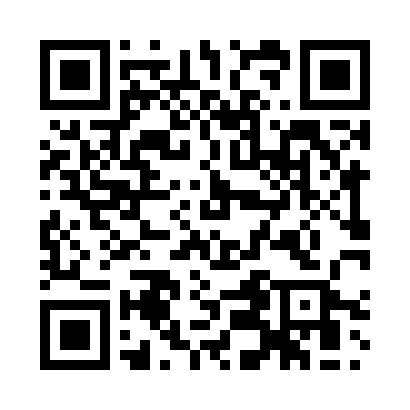 Prayer times for Bachbugl, GermanyWed 1 May 2024 - Fri 31 May 2024High Latitude Method: Angle Based RulePrayer Calculation Method: Muslim World LeagueAsar Calculation Method: ShafiPrayer times provided by https://www.salahtimes.comDateDayFajrSunriseDhuhrAsrMaghribIsha1Wed3:345:491:085:098:2810:352Thu3:315:471:085:108:3010:373Fri3:285:461:085:108:3110:404Sat3:255:441:085:118:3310:425Sun3:225:421:085:118:3410:456Mon3:195:411:085:128:3610:477Tue3:165:391:085:128:3710:508Wed3:135:381:085:138:3810:539Thu3:105:361:085:138:4010:5510Fri3:075:351:085:148:4110:5811Sat3:045:331:085:158:4311:0112Sun3:015:321:085:158:4411:0413Mon2:585:301:085:168:4611:0614Tue2:545:291:085:168:4711:0915Wed2:525:281:085:178:4811:1216Thu2:515:261:085:178:5011:1517Fri2:515:251:085:188:5111:1718Sat2:505:241:085:188:5211:1719Sun2:505:231:085:198:5411:1820Mon2:495:211:085:198:5511:1821Tue2:495:201:085:208:5611:1922Wed2:495:191:085:208:5711:1923Thu2:485:181:085:218:5911:2024Fri2:485:171:085:219:0011:2125Sat2:485:161:085:229:0111:2126Sun2:475:151:085:229:0211:2227Mon2:475:141:085:239:0311:2228Tue2:475:131:095:239:0411:2329Wed2:465:131:095:239:0511:2330Thu2:465:121:095:249:0611:2431Fri2:465:111:095:249:0711:24